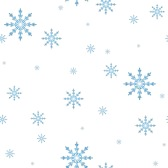 Bellinzona, 05.12.2014Cari atleti e cari monitori,siete cordialmente invitati alla tradizionale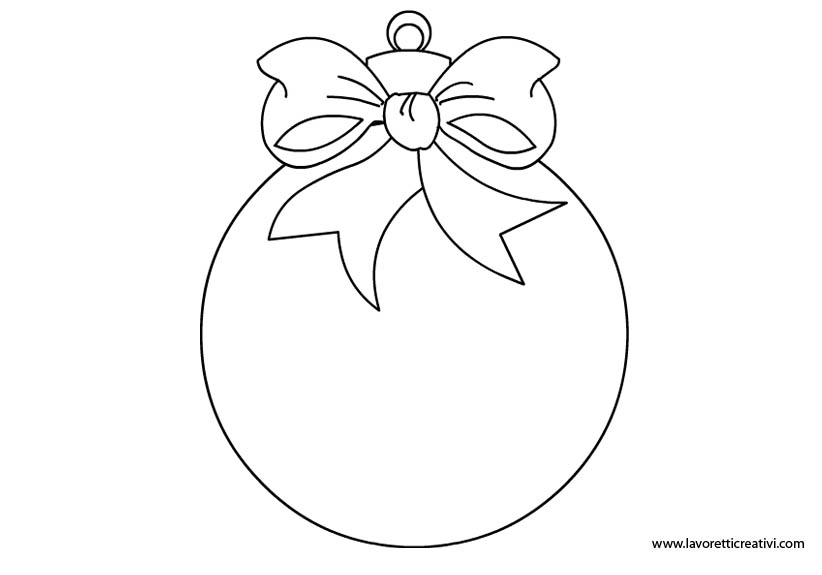 presso il Ristorante Coop di Bellinzona.In un caloroso ambiente natalizio, assaggeremo uno squisito panettone e brinderemo tutti assieme alle imminenti Feste natalizie.Sarà l’occasione di scambiarci gli auguri e di vivere un momento conviviale per chiudere l’anno di attività in allegria e buonumore.I trasporti vengono organizzati come di consueto.Nell’attesa di incontrarvi numerosi, vi salutiamo cordialmente.Gruppo ginnastica